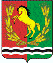 СОВЕТ ДЕПУТАТОВМУНИЦИПАЛЬНОГО  ОБРАЗОВАНИЯ  СТАРОМУКМЕНЕВСКИЙСЕЛЬСОВЕТ  АСЕКЕЕВСКОГО РАЙОНА  ОРЕНБУРГСКОЙОБЛАСТИтретьего созыва         27.11.2019                                                                                         № 82О внесении изменений и дополнений в решение Совета депутатов№ 151 от 28 декабря 2018 года «О бюджете муниципального образования Старомукменевский сельсовет на 2019 год и плановый период 2020-2021 годов»     В соответствии с Федеральным законом от 06.10.2003  №131 «Об общих принципах организаций местного самоуправления в Российской Федерации», со ст.5 Устава муниципального образования Старомукменевский сельсовет, руководствуясь ст.32 Положения о бюджетном процессе в муниципальном образовании Старомукменевский сельсовет  Совет депутатов решил:            1.Внести в решение Совета депутатов № 151 от 28.12.2018 г «О бюджете муниципального образования  Старомукменевский сельсовет на 2019 и плановый период 2020-2021 годов» внести следующие изменения и дополнения:        1.1 Статью 1 изложить в следующей редакции: «Утвердить бюджет администрации муниципального образования «Старомукменевский сельсовет» ( далее – местный бюджет ) на 2019 год по  расходам в сумме 3348,3тыс.  рублей и доходам в сумме  3348,3тыс. рублей, на 2020 год по расходам в сумме 2840,7  тыс.рублей  и доходам в сумме  2840,7  тыс.рублей, на 2021 год по расходам в сумме  2808,7 тыс.рублей  и доходам в сумме  2808,7 тыс.рублей,      1.2. В приложении №3 «Объем поступлений доходов по основным источникам муниципального образования  Старомукменевский сельсовет на 2019 и плановый период 2020-2021 годов» внести следующие изменения и дополнительно учесть:                                                                                                                                         (тыс.руб.)1.3. В приложение №4 «Распределение расходов местного бюджета муниципального образования Старомукменевский сельсовет по разделам, подразделам расходов в функциональной классификации расходов Российской Федерации на 2019 год и плановый период 2020-2021 годов».(тыс. руб.)1.4. В приложении №5 «Распределение расходов местного бюджета муниципального образования Старомукменевский сельсовет по ведомственной классификации расходов бюджетов Российской Федерации на 2019 год и плановый период 2020-2021 годов»(тыс. руб.)1.5 В приложении № 6 «Распределение расходов местного бюджета Старомукменевский сельсовет по разделам, подразделам, целевым статьям (муниципальным программам и непрограммным направлениям деятельности), группам и подгруппам видов расходов классификациии расходов на 2019 год и плановый период 2020-2021 годов» внести следующие изменения:                                                                                                                                           (тыс. руб.)2. Решение вступает в силу после обнародования (опубликования).Глава муниципального образования                                                          Аглиуллина Н.Ш.НаименованиеКод бюджетной классификацииИзменения, 2019гПлановые назначения по бюджету с учетом изменений, 2019гЕдиный сельскохозяйственный налог    182  10503010010000110+11,536,5Государственная пошлина за совершение нотариальных действий     943 10804020010000110+2,18,1Прочие безвозмездные поступления в бюджеты сельских поселений     943 20705030100000150+7,07,0     182 10606043100000110+87,8440,8Итого доходов+108,43362,1Наименование разделов и подразделовРазделов и подразделов Изменения, 2019гПлановые назначения по бюджету с учетом изменений, 2019гНациональная безопасность и правоохранительная деятельность0300+78,2518,3Обеспечение пожарной безопасности0310+78,2518,3Культура, кинематография0800+30,21171,1Культура 0801+30,21171,1Итого расходов+108,43362,1Наименование показателяВедомствоРазделПодразделЦелевая статья расходовВидрасходовСумма на 2019годПлановые назначения по бюджету с учетом измененийАдминистрация муниципального образования Старомукменевский сельсовет943+108,43362,1Национальная безопасность и правоохранительная деятельность94303+78,2518,3Обеспечение пожарной безопасности9430310+78,2518,3Муниципальная программа «Развитие муниципального образования «Старомукменевский сельсовет» на 2019-2023 годы»943031020 0 00 00000+78,2518,3Основное мероприятие «Защита населения и территорий поселений от чрезвычайных ситуаций, обеспечение пожарной безопасности»943031020 2 01 00000+78,2518,3Обеспечение деятельности служб защиты населения и территорий от чрезвычайных ситуаций943031020 2 01 70050+78,2518,3Прочая закупка товаров, работ и услуг для государственных нужд943031020 2 01 70050240+78,2518,3Культура и кинематография94308+30,21171,1Культура кинематографии и средства массовой информации9430801+30,21171,1Муниципальная программа «Развитие муниципального образования «Старомукменевский сельсовет» на 2019-2023 годы»943080120 0 00 00000+30,21171,1Подпрограмма «Развитие культуры муниципального образования  Старомукменевский сельсовет на 2019-2023 годы»943080120 4 00 00000+30,21171,1Основное мероприятие «Организация культурно-досугового обслуживания населения»943080120 4 01 00000+30,2919,1Организация культурно - досугового обслуживания населения943080120 4 01 71250+30,2919,1Прочая закупка товаров, работ и услуг для государственных нужд94308012040171250240+30,2489,1Наименование показателяВедомствоРазделПодразделЦелевая статья расходовВидрасходовСумма на 2019годПлановые назначения по бюджету с учетом измененийАдминистрация муниципального образования Старомукменевский сельсовет943+108,43362,1Национальная безопасность и правоохранительная деятельность94303+78,2518,3Обеспечение пожарной безопасности9430310+78,2518,3Муниципальная программа «Развитие муниципального образования «Старомукменевский сельсовет» на 2019-2023 годы»943031020 0 00 00000+78,2518,3Основное мероприятие «Защита населения и территорий поселений от чрезвычайных ситуаций, обеспечение пожарной безопасности»943031020 2 01 00000+78,2518,3Обеспечение деятельности служб защиты населения и территорий от чрезвычайных ситуаций943031020 2 01 70050+78,2518,3Прочая закупка товаров, работ и услуг для государственных нужд943031020 2 01 70050240+78,2518,3Культура и кинематография94308+30,21171,1Культура кинематографии и средства массовой информации9430801+30,21171,1Муниципальная программа «Развитие муниципального образования «Старомукменевский сельсовет» на 2019-2023 годы»943080120 0 00 00000+30,21171,1Подпрограмма «Развитие культуры муниципального образования  Старомукменевский сельсовет на 2019-2023 годы»943080120 4 00 00000+30,21171,1Основное мероприятие «Организация культурно-досугового обслуживания населения»943080120 4 01 00000+30,2919,1Организация культурно - досугового обслуживания населения943080120 4 01 71250+30,2919,1Прочая закупка товаров, работ и услуг для государственных нужд94308012040171250240+30,2489,1